Name:         Shah fahadId:                16172Section:       (A)Programe:   SE-: FINAL TERM LAB:-Q1. How to check Even and Odd numbers in java using object oriented approach?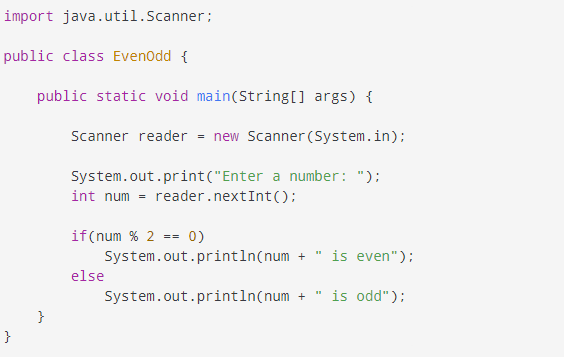 OUTPUT:-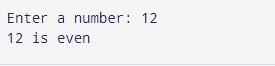 Q2. How to add 2 complex numbers in java using object oriented approach?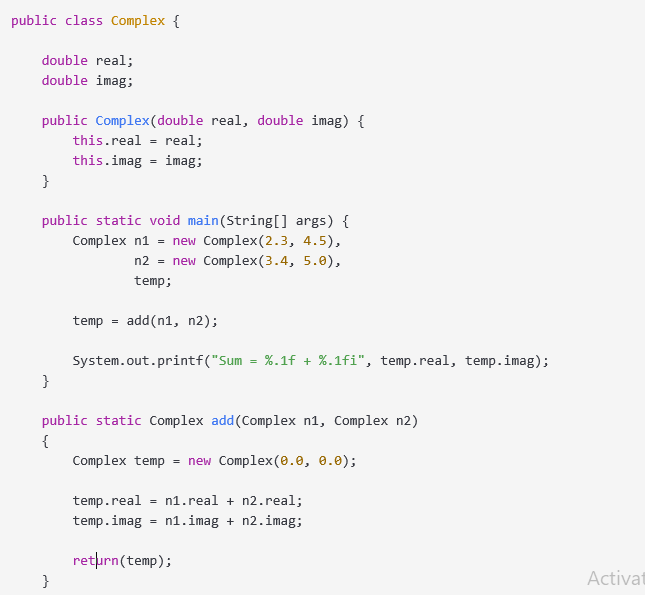 OUTPUT:-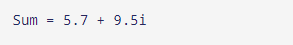 Q3. How to check Leap year in java using object oriented approach?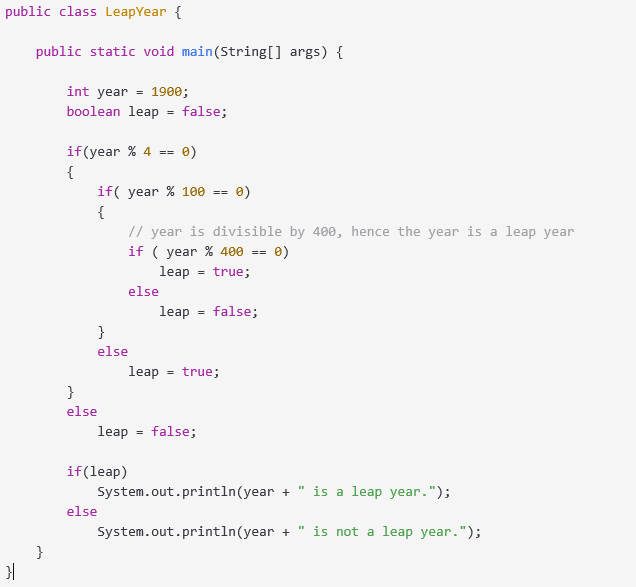 OUTPUT:-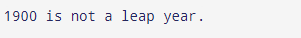 Q4. How to check that the input from the user is the vowel or not in java using object oriented approach?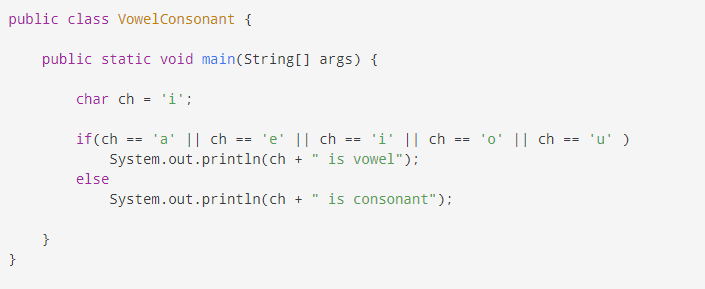 OUTPUT:-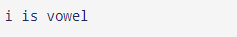 Q5. How to use power of a number in java using object oriented approach?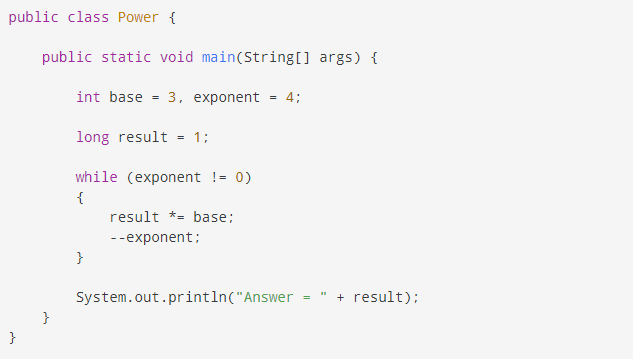 OUTPUT:-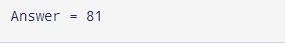 